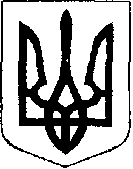 У К Р А Ї Н АЖовківська міська радаЛьвівського району Львівської області7-ма чергова сесія VIІІ-го демократичного скликанняР І Ш Е Н Н Я   від 05.04.2021 року   №1							м. ЖовкваПро  затвердження порядку денного7-ї чергової сесії Жовківської міської радиVIІІ-го демократичного скликання 		Відповідно до ст. 26, п. 13-14 ст. ст. 46, 47, 51 Закону України «Про місцеве самоврядування в Україні», Жовківська міська рада ВИРІШИЛА:Затвердити порядок денний 7-ї чергової сесії Жовківської міської ради VIІІ-го демократичного скликання згідно додатку № 1.	   Міський голова					           	Олег ВОЛЬСЬКИЙУ К Р А Ї Н АЖовківська міська радаЛьвівського району Львівської областіПОРЯДОК ДЕННИЙ7-ої чергової сесії VIІІ-го демократичного скликання      від 05.04.2021 року					м.ЖовкваПро затвердження порядку денного 7-ої чергової сесії Жовківської міської ради VIІІ-го демократичного скликання.      Доповідає міський голова Вольський О.І.Про виконання дохідної та видаткової частини бюджету Жовківською міською радою за 12-ть місяців 2020 року.						Доповідає головний бухгалтер Марич Л.І.Про виконання дохідної та видаткової частини бюджету сільських рад, які входять до Жовківської міської ради за 12-ть місяців 2020 року.Доповідає головний бухгалтер Марич Л.І.  Про затвердження Програми «Одноразова матеріальна допомога згідно рішень виконкому міської ради на 2021 рік» в новій редакції.Про затвердження Програми «Одноразова грошова допомога особам, яким виповнюється сто і більше років на 2021 рік».Про затвердження Програми компенсації пільгового проїзду окремих категорій громадян Жовківської територіальної громади в автомобільному транспорті на 2021 рік.Про затвердження  Програми компенсації пільгового проїзду окремих категорій громадян Жовківської територіальної громади в  залізничному транспорті на 2021 рік.Про затвердження програми підтримки Жовківської районної організації Української спілки ветеранів Афганістану (воїнів-інтернаціоналістів) на 2021 рік.Про затвердження Програми соціального захисту населення щодо надання пільг окремим категоріям громадян Жовківської територіальної громади  за телекомунікаційні послуги у 2021 році.Про затвердження Програми «Підтримка Жовківської організації  осіб  з  інвалідністю Львівської  обласної  асоціації  ВО СОІУ на  2021 рік.Про затвердження Програми підтримки членів сімей загиблих пожежних рятувальників на 2021 рік.Про затвердження Програми підтримки громадської організації «Союз Чорнобиль України» на 2021  рік.           Доповідає начальник відділу соціального захисту населення Гуменюк І.Б.Про внесення змін до структури і чисельності апарату Жовківської міської ради.                                     Доповідає в.о. начальника юридичного відділу Гнідець Н.Я. Про створення Служби у справах дітей Жовківської міської ради Львівського району Львівської області.                                      Доповідає в.о. начальника юридичного відділу Гнідець Н.Я.Про затвердження  програми реконструкції, ремонту та  утримання вулиць і доріг Жовківської міської територіальної громади  на 2021-2023 роки.     Доповідає начальник фінансового відділу Клячківська О.А.Про затвердження програми централізованих заходів відділу культури,  молоді та спорту Жовківської міської ради щодо розвитку фізичної культури та спорту у Жовківській громаді  на 2021 рік (Перелік заходів, обсяги та джерела фінансування).            Доповідає спеціаліст відділу культури, молоді та спорту Керницький А.З.Про затвердження програми  централізованих заходів відділу культури, молоді та спорту Жовківської міської ради на 2021 рік (Перелік заходів, обсяги та джерела фінансування).     Доповідає в.о. начальника відділу культури, молоді та спорту Полоцька Н.В.Про затвердження цільової програми «Оздоровлення і відпочинок учнів, що навчаються у ЗЗСО Жовківської міської ради у 2021 році».         Доповідає начальник відділу освіти Сало В.В.Про внесення змін до статуту комунального некомерційного підприємства «Жовківська лікарня» Львівського району Львівської області в новій редакції.                                       Доповідає в.о. начальника юридичного відділу Гнідець Н.Я.Про затвердження звіту про виконання фінансового плану комунального некомерційного  підприємства "Жовківська лікарня" Жовківської міської ради за IV квартал 2020 року.         Доповідає головний бухгалтер КНП «Жовківська лікарня» Кулявець Н.Б.        Про прийняття в комунальну власність (на баланс) Жовківської міської ради та передачу на баланс відділу культури, молоді та спорту Жовківської міської ради закладів культури та їх майна із спільної власності територіальних громад  Жовківського району.Про прийняття в комунальну власність (на баланс) Жовківської міської ради та передачу на баланс відділу освіти Жовківської міської ради і відділу культури, молоді та спорту Жовківської міської ради закладів освіти та їх майна із спільної власності територіальних громад  Жовківського району.Про прийняття в комунальну власність (на баланс) Жовківської міської ради майна та передачу на баланс комунального закладу Жовківської міської ради «Центр надання соціальних послуг» із спільної власності територіальних громад  Жовківського району.Про передачу матеріальних цінностей.  Доповідає бухгалтер Пилипець М.М.Про внесення змін до рішення сесії Жовківської міської ради № 16 від 24.12.2020 року.                                                                Доповідає начальник відділу освіти Сало В.В.Про погодження внесення змін до штатного розпису публічної бібліотеки та перейменування структурного підрозділу.      Доповідає в.о. начальника відділу культури, молоді та спорту Полоцька Н.В.Про участь в обласному конкурсі проєктів Регіонального розвитку Львівщини на 2021-2025 року.Доповідає директор КУ «Інститут розвитку громади» Підсосна С.В.Про зміну Орендодавця за договором оренди обладнання від 01.07.2013 року № 16, що передано Жовківській міській раді із спільної власності  територіальних громад Жовківського  району.Про зміну Орендодавця за договором оренди обладнання від 02.06.2014 року № 18/03-8/6, що передано Жовківській міській раді із спільної власності  територіальних громад Жовківського  району.   Про зміну Орендодавця за договором оренди обладнання від 10.12.2009 року № 11, що передано Жовківській міській раді із спільної власності  територіальних громад Жовківського  району. Про зміну Орендодавця за договором оренди обладнання від 10.12.2009 року № 43, що передано Жовківській міській раді із спільної власності  територіальних громад Жовківського  району.Про зміну Орендодавця за договором оренди обладнання від 11.11.2016 року № 22, що передано Жовківській міській раді із спільної власності  територіальних громад Жовківського  району.Про зміну Орендодавця за договором оренди обладнання від 19.02.2008 року, що передано Жовківській міській раді із спільної власності  територіальних громад Жовківського  району.Про зміну Орендодавця за договором оренди обладнання від 20.10.2015 року № 21, що передано Жовківській міській раді із спільної власності  територіальних громад Жовківського  району.    Про  заміну  Власника за договором на закріплення об’єкту та іншого майна спільної власності територіальних громад Жовківського району на праві оперативного управління від 30.09.2011 року № 59, що передано Жовківській міській раді із спільної власності  територіальних громад Жовківського  району. Про  заміну  Власника за договором на закріплення об’єкту та іншого майна спільної власності територіальних громад Жовківського району на праві оперативного управління від 16.01.2014 року № 71, що передано Жовківській міській раді із спільної власності  територіальних громад Жовківського  району.Про  заміну  Власника за договором на закріплення об’єкту та іншого майна спільної власності територіальних громад Жовківського району на праві оперативного управління від 25.04.2014 року № 75, що передано Жовківській міській раді із спільної власності  територіальних громад Жовківського  району.Про  заміну  Власника за договором на закріплення об’єкту та іншого майна спільної власності територіальних громад Жовківського району на праві оперативного управління від 25.04.2014 року № 77, що передано Жовківській міській раді із спільної власності  територіальних громад Жовківського  району.Про  заміну  Власника за договором на закріплення об’єкту та іншого майна спільної власності територіальних громад Жовківського району на праві оперативного управління від 30.04.2014 року № 84, що передано Жовківській міській раді із спільної власності  територіальних громад Жовківського  району.Про  заміну  Власника за договором на закріплення об’єкту та іншого майна спільної власності територіальних громад Жовківського району на праві оперативного управління від 15.07.2014 року № 87, що передано Жовківській міській раді із спільної власності  територіальних громад Жовківського  району.Про  заміну  Орендодавця за договором оренди нерухомого майна від 01.07.2009 року № 38, що передано Жовківській міській раді із спільної власності  територіальних громад Жовківського району.Про  заміну  Орендодавця за договором оренди нерухомого майна від 26.11.2010 року № 49, що передано Жовківській міській раді із спільної власності  територіальних громад Жовківського району.Про  заміну  Орендодавця за договором оренди нерухомого майна від 12.12.2013 року № 68, що передано Жовківській міській раді із спільної власності  територіальних громад Жовківського району.Про  заміну  Орендодавця за договором оренди нерухомого майна від 18.03.2016 року № 97, що передано Жовківській міській раді із спільної власності  територіальних громад Жовківського району.Про  заміну  Орендодавця за договором оренди нерухомого майна від 18.03.2016 року № 98, що передано Жовківській міській раді із спільної власності  територіальних громад Жовківського району.Про  заміну  Орендодавця за договором оренди нерухомого майна від 16.12.2019 року № 120, що передано Жовківській міській раді із спільної власності  територіальних громад Жовківського району.Про заміну Орендодавця за договором оренди нерухомого майна від 13.01.2020 року № 121, що передано Жовківській міській раді із спільної власності територіальних громад Жовківського  району.Про заміну Орендодавця за договором оренди нерухомого майна від 20.04.2017 року № 105, що передано Жовківській міській раді із спільної власності територіальних громад Жовківського  району.Про заміну Орендодавця за договором оренди нерухомого майна від 28.03.2017 року № 102, що передано Жовківській міській раді із спільної власності територіальних громад Жовківського  району.Про заміну Орендодавця за договором оренди нерухомого майна від 01.10.2009 року № 39, що передано Жовківській міській раді із спільної власності територіальних громад Жовківського  району.Про заміну Орендодавця за договором оренди нерухомого майна від  11.01.2010 року № 42, що передано Жовківській міській раді із спільної власності територіальних громад Жовківського  району.Про заміну Орендодавця за договором оренди нерухомого майна від 20.08.2018 року № 112, що передано Жовківській міській раді із спільної власності територіальних громад Жовківського  району.Про заміну Орендодавця за договором оренди нерухомого майна від 01.11.2019 року № 118, що передано Жовківській міській раді із спільної власності територіальних громад Жовківського  району.Про заміну Орендодавця за договором оренди нерухомого майна від 20.06.2011 року № 58, що передано Жовківській міській раді із спільної власності територіальних громад Жовківського  району.Про заміну Орендодавця за договором оренди нерухомого майна від 01.07.2015 року № 94, що передано Жовківській міській раді із спільної власності територіальних громад Жовківського  району.Про заміну Орендодавця за договором оренди нерухомого майна від 01.05.2008 року № 33, що передано Жовківській міській раді із спільної власності територіальних громад Жовківського  району.Про заміну Орендодавця за договором оренди нерухомого майна від 01.09.2019 року № 117, що передано Жовківській міській раді із спільної власності територіальних громад Жовківського  району.Про заміну Орендодавця за договором оренди нерухомого майна від 01.11.2019 року № 119, що передано Жовківській міській раді із спільної власності територіальних громад Жовківського  району.Про заміну Орендодавця за договором оренди нерухомого майна від 01.09.2003 року № 5, що передано Жовківській міській раді із спільної власності територіальних громад Жовківського  району.Про заміну Орендодавця за договором оренди нерухомого майна від 01.06.2010 року № 45, що передано Жовківській міській раді із спільної власності територіальних громад Жовківського  району.Про заміну Орендодавця за договором оренди нерухомого майна від 01.01.2008 року № 31, що передано Жовківській міській раді із спільної власності територіальних громад Жовківського  району.Про заміну Орендодавця за договором оренди нерухомого майна від 01.07.2016 року № 101, що передано Жовківській міській раді із спільної власності територіальних громад Жовківського  району.Про заміну Орендодавця за договором оренди нерухомого майна від 03.12.2012 року № 65, що передано Жовківській міській раді із спільної власності територіальних громад Жовківського  району.Про заміну Орендодавця за договором оренди нерухомого майна від 01.10.2009 року № 40, що передано Жовківській міській раді із спільної власності територіальних громад Жовківського  району.Про заміну Орендодавця за договором оренди нерухомого майна від 01.12.2017 року № 111/1, що передано Жовківській міській раді із спільної власності територіальних громад Жовківського  району.      Доповідає начальник загального відділу Савіцька З.М.Про надання згоди на виготовлення  проектної документації з прокладання волоконно-оптичної лінії зв'язку (ВОЛЗ) по території Жовківської міської ради Львівського району Львівської області.    Доповідає землевпорядник Дзюб В.С.Про звернення Жовківської міської ради.                                                                        Доповідає міський голова Вольський О.І. Про затвердження Положення про архітектурний відділ.  Доповідає головний архітектор Цап О.М. Про призначення уповноваженої особи з публічних закупівель.                                       Доповідає в.о. начальника юридичного відділу Гнідець Н.Я. Про затвердження Положення про позаштатного радника Жовківського міського голови на громадських засадах.                                                                        Доповідає міський голова Вольський О.ІПро визнання таким, що втратило чинність рішення Воле-Висоцької сільської ради №34 від 15.11.2019 року.      Доповідає депутат Звір Р.В. Про визнання таким, що втратило чинність рішення Воле-Висоцької сільської ради №35 від 15.11.2019 року.      Доповідає депутат Звір Р.В. Про створення громадської ради при Жовківській міській раді.Доповідає депутат Костюк І.В. Різне.Міський голова				           	Олег ВОЛЬСЬКИЙ